Приложение 1к постановлениюадминистрации города от                 №  «Приложение 2к постановлениюадминистрации города от 31.01.2012  № 37 СХЕМАразмещения рекламных конструкцийпо улице Белинского в Советском районе города Красноярска                                                                                                                                                                                                                 масштаб  1:10000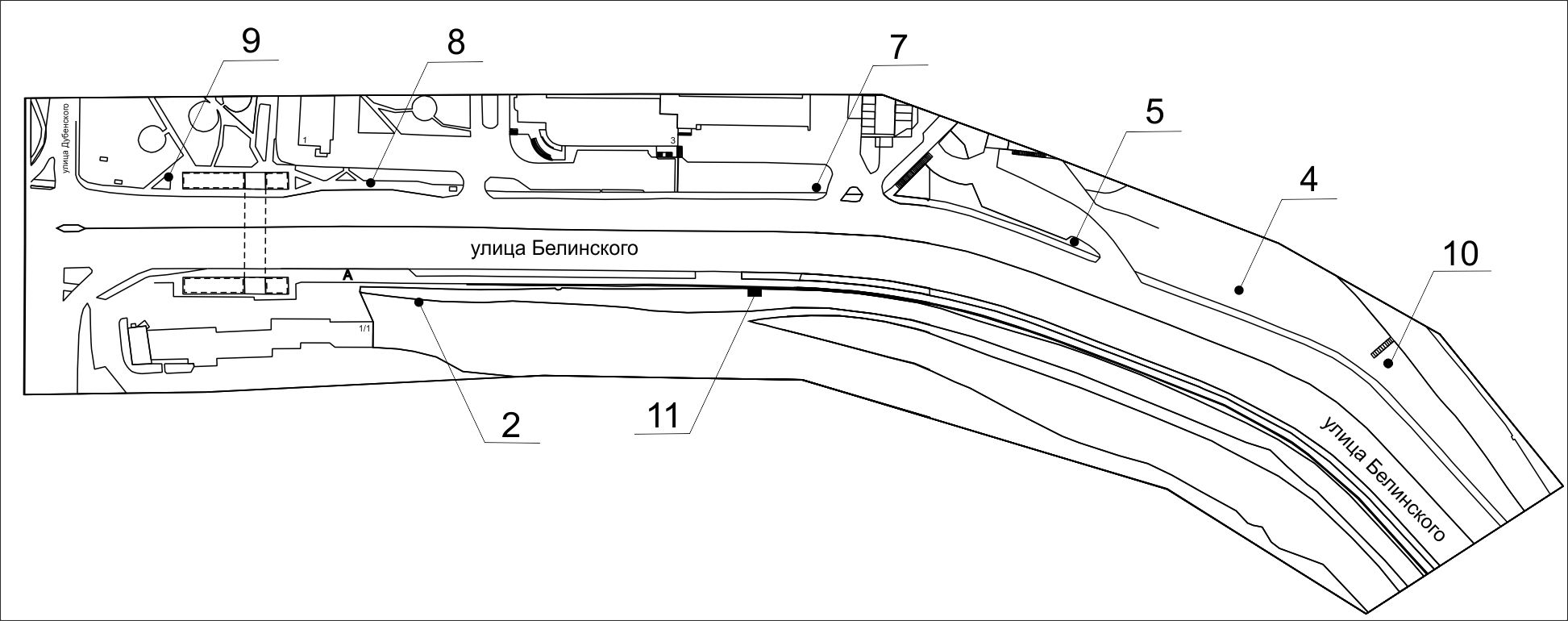 Примечание: Сведения о рекламных местах указываются в паспортах рекламных мест.».Номер на схемеАдрес рекламного местаТип конструкции2ул. Белинского, 1, на противоположной стороне дорогищитовая конструкция с размером информационного поля 12,0 м x 4,0 м (суперборд)Номер на схемеАдрес рекламного местаТип конструкции4ул. Белинского, 7, 39 м до проезда к зданию по ул. Белинского, 5 щитовая конструкция с размером информационного поля 12,0 м x 4,0 м (суперборд)5ул. Белинского, 5, за проездом к зданию по ул. Белинского, 5щитовая конструкция с размером информационного поля 1,2 м x 1,8 м (пилон)7ул. Белинского, 3щитовая конструкция с размером информационного поля 3,7 м x 2,7 м (ситиборд) с автоматической сменой изображения8ул. Белинского, 1, остановка общественного транспорта «Улица Дубенского»рекламная конструкция в составе остановочного пункта движения общественного транспорта с размером информационного поля 1,2 м х 1,8 м9ул. Белинского, 1тумба (пиллар) с размером информационного поля 1,4 м х 3,0 м; 0,85 м х 3,0 м10ул. Белинского, 7щитовая конструкция с размером информационного поля 3,7 м x 2,7 м (ситиборд) с автоматической сменой изображения11ул. Белинского, 3, на противоположной стороне дорогиэлектронное табло с размером информационного поля 5,76 м х 2,88 м